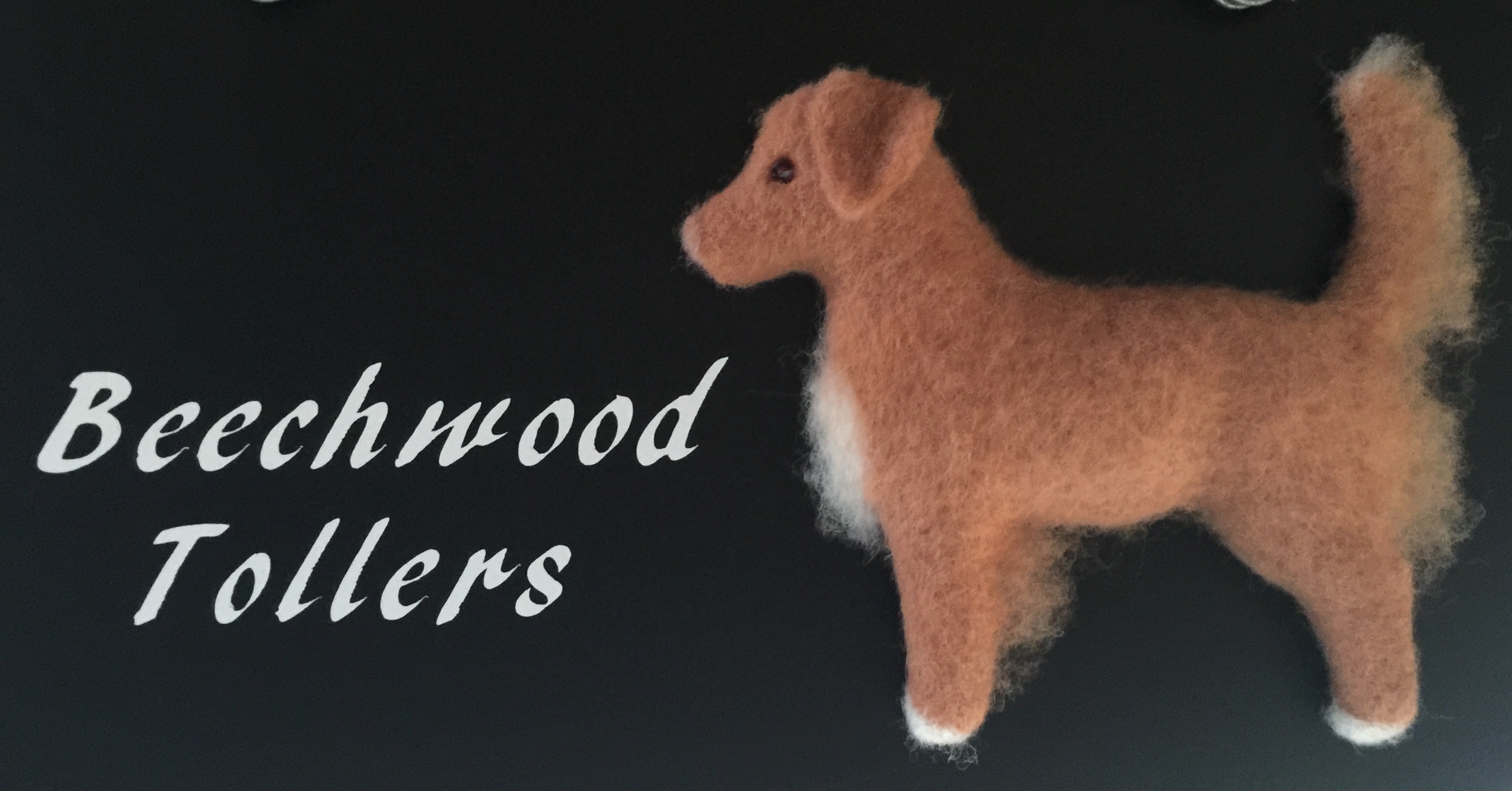 Potential Puppy Buyer Survey 			Name:			Address:			Phone: 			E-mail:			Age:Why are you interested in a Toller; what attracted you to this breed? How did you learn about Tollers and Beechwood Tollers?Are you working with any other breeder or on a list for a puppy, elsewhere? Yes ___ No___  If so, with whom are you dealing?  Are you interested in a male_______ female_____ no preference ____Or are you willing to take whichever pup fits you’re your lifestyle regardless of gender? Would this be your first Toller? What will you use your Toller for?       Hunting _____ Hunt Tests_______Show_____ Obedience____ Agility_____ Therapy Dog_____ Family Pet_____Will you neuter/ spay?             If not, why not?Have you met other Tollers?               Explain your reaction to them, please:Where will the pup stay during the day? How long will the pup be alone? Where will the pup stay during the night?Do you plan to use a crate/kennel for your pup?  Yes____ No____Are you prepared to provide all necessary veterinary treatment, including all annual vaccinations, feed high-quality dog kibble, license your Toller and make sure that your dog is well socialized?List previously owned dogs, breed, age and cause of death: Are there any other pets in the home now?         If yes, please describe:FAMILY DATA:While we realize that the following may contain questions you may not feel comfortable answering, please keep in mind the fact that a pup is a lifelong investment.  There are logical reasons why we ask; since we place these pups for life.  It is our hope that by knowing more about you and your lifestyle, we can more appropriately place our puppies, and meet your pet’s needs. If you feel a question is too personal, leave it blank.Are you M _____ S ______ D _____     Your age: 20's ____ 30's____ 40's____50's ____ 60's____Occupation of adult(s) Who will the pup be sharing a home with? Who will primarily care for the dog?If there are children at home, what are their ages?Is someone home during the day?  Yes  _____    No____   	If not what arrangements would you make for your new pup?	Do you: Own your home   _____/    Rent a house_____/   Apartment_________Do you live in an Urban_______ Suburban_____ or Rural setting_______?Do you have a securely fenced yard?          If not, are you willing to install fencing?          If not, why not?Do you understand you are making a commitment for the entire life of this dog, which could be up to 15     years? Yes____ No____Will you be willing to join either the US NSDTR Club  or Canadian NSDTR Club?  Yes____ No____           (Memberships include a quarterly publication)                                                             ActivitiesHow active is your lifestyle? Are you aware that most Tollers are active dogs and need to be exercised on a daily basis?What activities will you plan to meet its needs?Are you willing to attend puppy socialization and/or obedience classes? If not, why not?What books have you read on dog training?In order for our waiting list to remain current, please be sure to let us know as soon as possible if you should get a puppy elsewhere or change your mind.  Thank you for taking the time to answer these questions.  We look forward to hearing from you.Regards,Marie and John Please return the form by e-mail to: mailto:BeechwoodTollers@gmail.com?subject=Potential Puppy Buyer SurveyAdditional Notes: